Veranstaltungen im Riemeke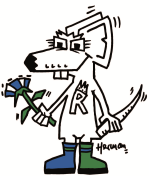 Samstag, 04. Februar, 15:00 Uhr	Kunstausstellung: Inklusion ist bunt	bethel.regional, Pontanus-Carré (Begegnungszentrum), Pontanusstr. 41Mittwoch, 08. Februar, 17:30 Uhr	Reisevortrag zu den Philippinen 	Riemekehof, Pontanusstr. 126-132Mittwoch, 15. Februar, 18:30 Uhr	Info-Abend: Ergotherapeutisches Gruppentraining speziellfür Menschen mit DemenzRiemekehof, Pontanusstr. 126-132Dienstag, 28. Februar, 18:30 Uhr		Kleines Organ, große Wirkung – Schilddrüsenerkrankungen im Fokus	St. Johannisstift, Ev. Altenheim (großer Saal), Reumontstr. 32Dienstag, 14. März, 18:30 Uhr	Wenn die Lunge Probleme macht – COPD im Alter	St. Johannisstift, Ev. Altenheim (großer Saal), Reumontstr. 32Samstag, 18. März, 14:00-18:00 Uhr	Osterbasar	bethel.regional, Pontanus-Carré (Begegnungszentrum), Pontanusstr. 41Mittwoch, 29. März, 18:00 Uhr	Wer klug ist sorgt vor: Vorsorgevollmacht – Patientenverfügung – Rechtliche Betreuung Perthes-Haus, Neuhäuser Str. 8-10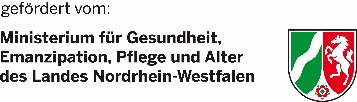 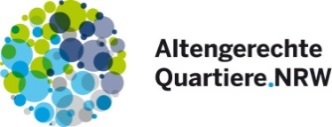 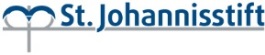 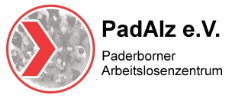 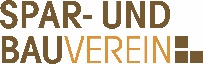 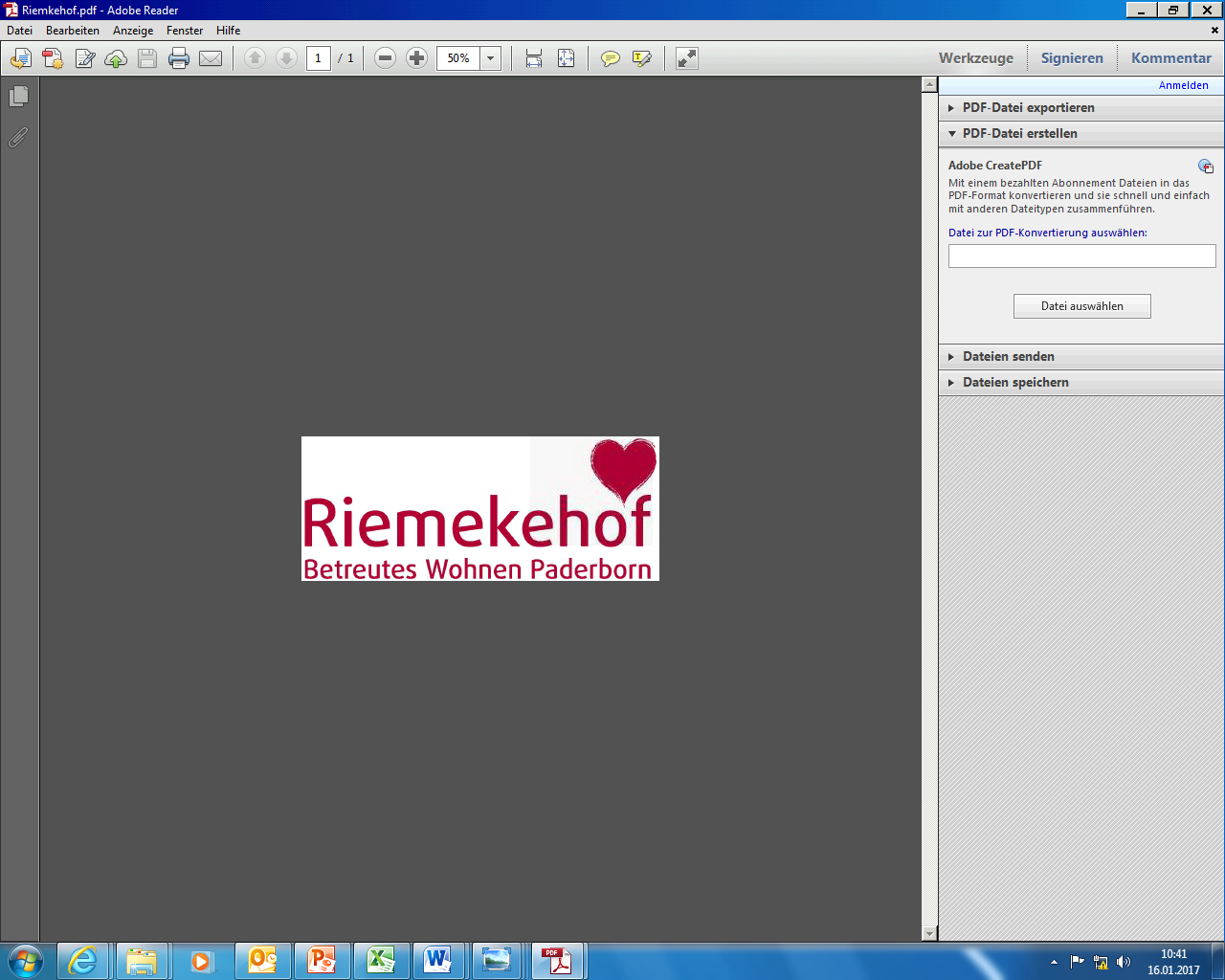 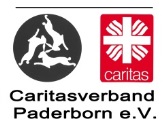 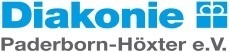 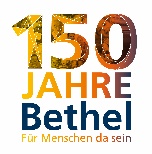 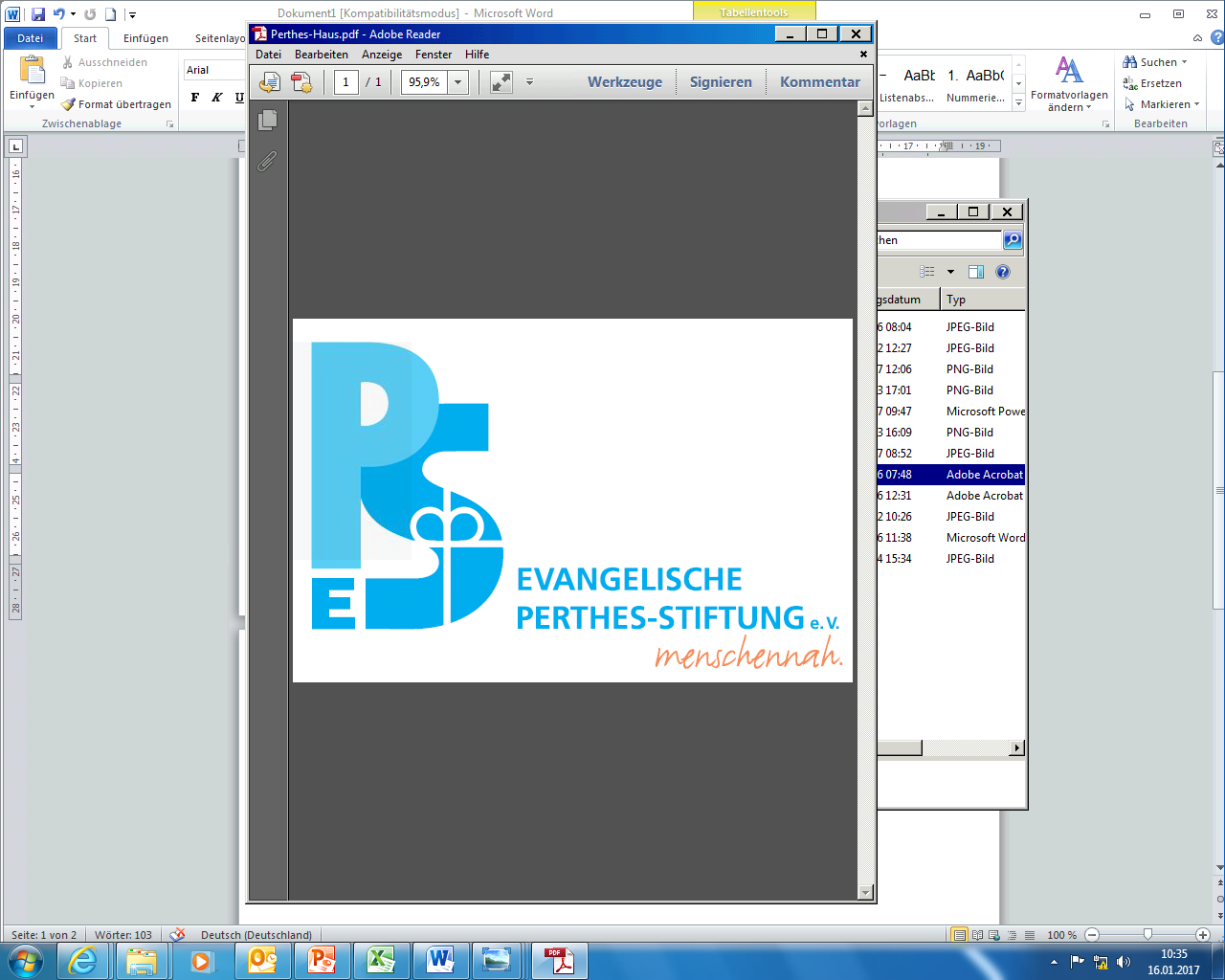 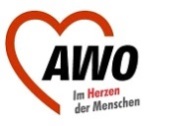 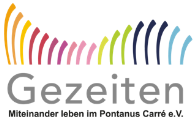 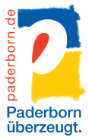 